GULBENES NOVADA DOMES LĒMUMSGulbenēPar finansiālā atbalsta piešķiršanu biedrībai “Gulbenes Velo fans”Gulbenes novada pašvaldībā saņemts biedrības “Gulbenes Velo fans”, reģistrācijas numurs 40008160210, 2022.gada 22.novembra iesniegums (Gulbenes novada pašvaldībā reģistrēts 2022.gada 24.novembrī ar Nr.GND/5.15.1/22/2843-G), saskaņā ar kuru tiek lūgts Gulbenes novada pašvaldības finansiālais atbalsts 2023.gadam 7000,00 EUR (septiņi tūkstoši euro 00 centi) apmērā. Izmaksas paredzētas: 1) bērnu un jauniešu licencēm un dalībai BMX Latvijas čempionātā un Latvijas kausa posmos (900,00 EUR apmērā), 2) gatavošanās sacensībām, kontrolsacensībām un nometnēm (2900,00 EUR apmērā), 3) gatavošanās dalībai BMX Pasaules čempionātā (1200,00 EUR), 4) piedalīšanās BMX Pasaules čempionātā 2023 Glasgovā, Skotijā, iekļaujot dalības maksu, ceļu un uzturēšanās izdevumus (2000,00 EUR apmērā).Gulbenes novada pašvaldības Sporta komisija 2023.gada 11.aprīlī ir pieņēmusi lēmumu “Par biedrības “Gulbenes Velo fans” iesnieguma izskatīšanu” (protokols Nr.4, 1.§), ar kuru nolēmusi sniegt Gulbenes novada domei priekšlikumu atbalstīt Gulbenes novada pašvaldības finansiālā atbalsta piešķiršanu biedrībai “Gulbenes Velo fans” BMX jauniešu un bērnu riteņbraucējiem 3500,00 EUR (trīs tūkstoši pieci simti euro 00 centi) apmērā dalībai un gatavošanās procesam sporta sacensībās 2023.gadā dalības maksas, licences maksas, nometņu izdevumu, ceļu izdevumu un uzturēšanās izdevumu segšanai. Gulbenes novada pašvaldības Sporta komisija norāda, ka pašvaldības finansiālā atbalsta piešķiršana biedrībai “Gulbenes Velo fans”, kuras bērni un jaunieši nodarbojas ar BMX riteņbraukšanu, dalībai un gatavošanās procesam sporta sacensībās 2023.gadā ir atbalstāma, jo:biedrībā ar BMX riteņbraukšanu nodarbojas 24 bērni un jaunieši;biedrība aktīvi piedalās Gulbenes novada pašvaldības iestāžu organizētajos sporta pasākumos;biedrība pati līdzfinansē bērnu un jauniešu nodrošinājumu ar nepieciešamo inventāru, ekipējumu un treniņprocesu;biedrība Gulbenes novadā BMX riteņbraukšanu ar labiem bērnu un jauniešu sportiskajiem rezultātiem attīsta kopš 2010.gada.Gulbenes novada dome 2022.gada 29.septembrī ir pieņēmusi lēmumu Nr.GND/2022/881 “Par izmaiņām pašvaldības finansiālā atbalsta novirzīšanā sporta veicināšanai Gulbenes novadā” (protokols Nr.19, 50.p.), ar kuru nolemts, ka 2023.gadā Gulbenes novada pašvaldības finansiālais atbalsts sportā tiek novirzīts prioritāri: 1) bērnu un jauniešu sportam; 2) basketbola komandas “Gulbenes buki/BJSS” atbalstam; 3) sporta sacensību “Rallijs “Sarma”” un “Minirallijs “Gulbis”” organizēšanai.Ņemot vērā augstāk minēto Gulbenes novada pašvaldības Sporta komisijas priekšlikumu, Gulbenes novada domes 2022.gada 29.septembra lēmumu Nr.GND/2022/881 “Par izmaiņām pašvaldības finansiālā atbalsta novirzīšanā sporta veicināšanai Gulbenes novadā” (protokols Nr.19, 50.p.) un pamatojoties uz Gulbenes novada pašvaldības Sporta komisijas nolikuma, kas apstiprināts Gulbenes novada domes 2019.gada 31.oktobra sēdē (protokols Nr.17, 22.§), 4.8.apakšpunktu, kas nosaka, ka Gulbenes novada pašvaldības Sporta komisijai ir tiesības, izskatot iesniegumus par finansiālā atbalsta piešķiršanu, kas pamatoti ar objektīviem un/vai neparedzētiem apstākļiem, sagatavot un iesniegt domei priekšlikumus par finansiālā atbalsta piešķiršanu sagatavošanās procesam un dalībai sporta sacensībās un/vai sporta sacensību un pasākumu organizēšanai, Pašvaldību likuma 4.panta pirmās daļas 7.punktu, kas nosaka, ka viena no pašvaldības autonomajām funkcijām ir veicināt sporta attīstību, tostarp uzturēt un attīstīt pašvaldības sporta bāzes, atbalstīt sportistu un sporta klubu, arī profesionālo sporta klubu, darbību un sniegt atbalstu sporta pasākumu organizēšanai, un Gulbenes novada domes Izglītības, kultūras un sporta jautājumu komitejas ieteikumu, atklāti balsojot: ar __ balsīm "Par" (_____), "Pret" – __ (____), "Atturas" – ___ (____);  Gulbenes novada dome NOLEMJ:PIEŠĶIRT biedrībai “Gulbenes Velo fans”, reģistrācijas numurs 40008160210, juridiskā adrese: “Sīpoliņi”, Daukstu pagasts, Gulbenes novads, LV-4429, finansiālo atbalstu 3500,00 EUR (trīs tūkstoši pieci simti euro 00 centi) apmērā BMX jauniešu un bērnu riteņbraucējiem dalībai un gatavošanās procesam Latvijas čempionātā un Latvijas kausa posmos, Pasaules čempionātā 2023.gadā - dalības maksas, licences maksas, nometņu izdevumu, ceļu izdevumu un uzturēšanās izdevumu segšanai.UZDOT Gulbenes novada pašvaldības administrācijas Finanšu nodaļai segt nepieciešamo finansējumu no Gulbenes novada pašvaldības budžeta 2023.gadam paredzētajiem finanšu līdzekļiem – atbalsts sportam.UZDOT Gulbenes novada pašvaldības administrācijas Juridiskajai un personālvadības nodaļai sagatavot līguma par finansējuma piešķiršanu projektu. Gulbenes novada domes priekšsēdētājs				         A.CaunītisSagatavoja: L.Priedeslaipa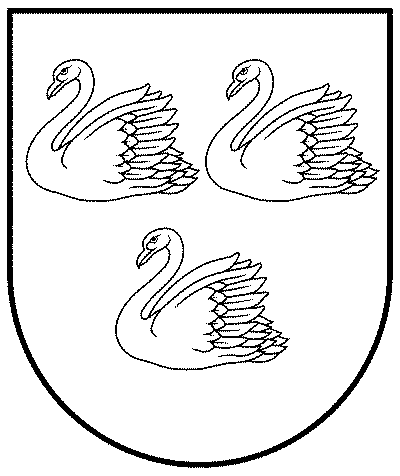 GULBENES NOVADA PAŠVALDĪBAReģ.Nr.90009116327Ābeļu iela 2, Gulbene, Gulbenes nov., LV-4401Tālrunis 64497710, mob.26595362, e-pasts; dome@gulbene.lv, www.gulbene.lv2023.gada __.aprīlī  Nr. GND/2023/___        (protokols Nr.__; __.p)